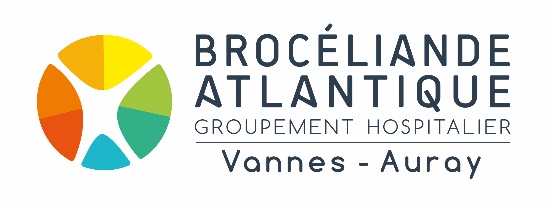 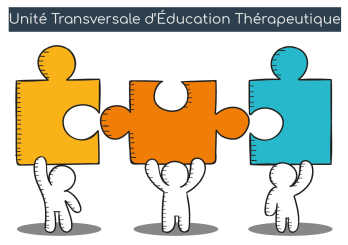 « L’ETP c’est aider le patient à prendre soin de lui-même »Dr B. SANDRIN BERTHONL’ÉDUCATION THÉRAPEUTIQUE DU PATIENT (ETP),S’ADRESSE À TOUTE PERSONNE ATTEINTE D’UNE MALADIE CHRONIQUE** Une maladie chronique est une maladie de longue durée, évolutive, avec un retentissement sur la vie quotidienne (diabète, asthme, cardiopathie…)L’UTET (Unité Transversale d’Education Thérapeutique du Patient) au sein du département de santé publique du pole 5 au CHBA est composée d’une équipe effectrice (10% médical et 50% paramédical)Elle est régie par un Comité de Pilotage lui-même composé de :4 Membres de la DirectionUn représentant des usagers, Un représentant de chaque pôle4 membres expertsLe COPIL (3 par an) détermine les axes de travail et de développement de l’ETP au CHBA. Les missions de l’UTET :CoordonnerAccompagner les démarches ETP (écriture, mise en œuvre, évaluation)Etre en lien avec l’ARS, lui soumettre les demandes d’autorisation et de renouvellementOrganiser la formationRechercher et mettre à disposition des outils pédagogiques ou méthodologiquesFaire le lien avec les associations de patients et avec la plateforme ETP Territoire de Santé 4Les Programmes sont mis en œuvre et construits par des équipes pluri-professionnelles du CHBA. Parmi ces programmes il existe différents niveaux d’implication de patients ressources ou d’associations de patients.Tous les professionnels intervenants sont formés aux 40h ETP.LES PROGRAMMES ETP AU CHBA :la liste des programmes et leurs fiches descriptivesPour Contacter l’UTET : Tél. 02 97 01 44 20 ou 1 44 20 ; Mail : utet@ch-bretagne-atlantique.fr Retrouvez la liste des programmes et leurs fiches descriptives dans les actualités de l’intranet : 
Pôle prestataire > santé publique > éducation thérapeutiquePlus d’infos sur www.ch-bretagne-atlantique.fr  > Onglet « Patients et Visiteurs », rubrique « education-therapeutique »Dr GaillardStéphanie GanneServiceDénomination du programmeCoordonnateurContactCardiologieETP patient insuffisant cardiaqueDr QUEDILLAC02 97 01 99 19CardiologieETP patient coronarien et ETP patient atteint d'artériopathie des membres inférieurs F. BERGER02 97 01 99 19CRCMETP patient atteint de mucoviscidoseD. JOLLIVET02 97 01 44 37EndocrinologieETP patient diabétiqueDr ARNAULT02 97 01 41 51EndocrinologieETP patient candidat à une chirurgie bariatrique et  ETP patient obèse non candidat à la chirurgie bariatriqueDr MONTAGNIER02 97 01 40 23Gastro-entérologieETP patient atteint de MICI Dr KERVEGANT02 97 01 47 15MédecineETP patient VIH SIDADr GOUSSEFF02 97 01 46 32NeurologieETP patient atteint de sclérose en plaquesDr VIDETide-therapeutique.sep@ch-bretagne-atlantique.fr02 97 01 41 52NeurologieETP patient atteint de Parkinson Dr VIDETide-therapeutique.parkinson@ch-bretagne-atlantique.fr02 97 01 41 52NéphrologieETP patient insuffisant rénal modéréDr PERRICHOT02 97 01 99 10PédiatrieETP de l'enfant diabétique et de sa familleDr MARQUESPuéricultrice d’hôpital de jour de pédiatrie (CHBA) : 02 97 01 45 43PédiatrieETP de l’enfant asthmatique  Dr MOUSSETPuéricultrice d’hôpital de jour de pédiatrie (CHBA) : 02 97 01 45 43RhumatologieETP rhumatisme inflammatoire chroniqueDr GUEDES02 97 01 47 15